All My Friends at Brockworth Primary Academy School 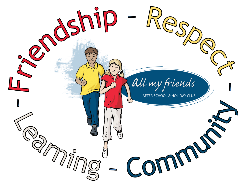 Out of School Club Registration FormPlease select your child’s attendance pattern by ticking the appropriate boxes below. (** 10% discount on the rates shown below for full-time After School Club attendance.)Please note that Ad Hoc sessions are at an extra cost. Please select your child’s start date (1st Club attendance date):	     /     / Bank Details for Payments by BACS: All My Friends Childcare Ltd, Sort Code 20-33-83 Account Number 60684716 (reference child’s name).Security Number/Password for collection …………………………………………………………………………….AuthorisationWe only allow authorised adults to collect your child. Please give details below of any person you wish toauthorise to collect your child. We also request your authorisation for the following: taking your child on routine outings from the After School Club e.g. park or library to have emergency first aid treatment administered to your child by a qualified personfor a member of the After School Club staff to sign any written form of consent required by the hospital authorities if the delay in getting a parental signature is considered by the doctor to endanger your child's health or safetyto have your child’s photograph used for training and promotional literature. All My Friends Childcare Ltd assumes your authorisation for each point noted above on receipt of this signed contract. Please discuss any concerns you may have regarding any of these points with the After School Club Manager before completing the registration for your child.Terms & Conditions 4 weeks’ notice in writing will be required to cancel this contract.We regret that absences due to illness/occasional days off cannot be refunded and contracted sessions are not transferable.Additional ad hoc sessions may be booked, subject to availability on the date required.All My Friends Childcare expects parents to notify the After School Club of any change in registration details and provide necessary information requested concerning their children’s care. After School Club has a behaviour policy designed to protect both children and staff and to ensure that all can enjoy the facilities the club offers. We do not use physical punishment in the discipline of the children. A copy of our behaviour policy is available on request. Parents are requested to notify us of any accident or injury suffered by the child since the last session they attended. Written parental consent will be required each time prescribed medication is to be administered by qualified staff.The Club cannot accept children who are suffering from any contagious disease or who have had diarrhoea or vomiting within the previous 48 hours. We reserve the right to make a charge to cover additional staffing costs if your child is not collected by the specified time.Fees are due on the date shown on the invoice (the first day of the month). Late payment of fees will result in the charge of an administration fee, currently £20 per invoice.All My Friends Childcare After School Club is located at Brockworth Primary Academy, Moorfield Road,Brockworth, GL3 4JLChild's Full Name Child’s Date of BirthEthnicity Gender at birthFirst LanguageGender IdentityPronounsParent/Guardian Names Home Address & Post CodeTelephone Number 1Telephone Number 2Email AddressReligionYear Group and Teacher’s Name Session Types ChargeMondayTuesdayWednesdayThursdayFridaySession until 4pm £11.00Sibling Session until 4pm £10.00Session until 6pm       (including snack tea) £15.75Sibling Session until 6pm       (including snack tea) £14.75NameRelationshipContact NumberParent Signature:Date:        /       / Parent Name:For All My Friends Childcare: Date:       /       / Full Name: